Nisha Mathew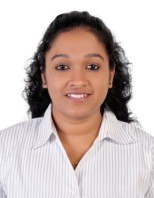 Oasis Star, Dubai Silicon Oasis, Dubai, P!.O Box 341099, UAE M! +971 55 2210 692 nishamathewkv@gmail.comObjective                       To pursue a demanding Finance & Accounting role within a reputed firm with the approach to take up responsibilities to accomplish organisational goals where in my skills andpotentials are being utilised & gaining knowledge to contribute to the growth of the firm !Profile                           Strong planner and problem solver who readily adapts to change, works independentlyand exceeds expectations. Able to juggle multiple priorities and meet tight deadlines without compromising quality. !Experience                     Trainee, Labour Commission, Port Blair - May 2014-Present                                     Maintaining personal files of employes and documentation.Experienced in controlling Debtors & Creditors and preparation of debtors & CreditorsOutstanding list and reporting to Management.Well versed in preparation of department wise Monthly Collection Report.Expertise in reconciliation of receivable & payables with their respective statements. Expertise in Preparation of monthly schedules.Supervising and Coordinating subordinates to ensure in smooth accounting. Handling Self-Correspondence with all Business Clients, Suppliers and Banks.Diplomatic and Excellent in Public Relation and Oﬃce Administration.Strong in adopt new analytical approaches, tools & environment. Handling leave records and attendance system with the HR managerExplaining the policies, procedures, benefits, and what will be expected for new employesCreating Job Descriptions, advertising on job portals & newspapers, and coordinating with Functional Heads & Project Managers for ensuring successful hiring.Preparing letters such as oﬀers confirmation based on senior instructions. !Education                      Bangalore University, Master in Human Resource & Finance - MBA, 2014 (Pursuing)Vinayaka Mission University, Bachelor of Information Technology - BE, 2012Senior School Certificate Examination, St. Joseph’s Residential School, Chennai - 2008 !Skills                            Well versed with use of computer for oﬃce use and feeding inspection data.Familiar with software packages like Google Apps and MS Oﬃce.Familiar with Windows and Mac OS X Operating SystemsOrganizational: Eﬀective at time management and prioritizing tasks to achieve deadlines.Interpersonal: Collaborate with a team, leadership and communication skills. !Personal Profile              Indian, Female, Single, DOB - 07 Aug 1989, Languages - English, Hindi & Malayalam